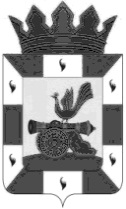 Финансовое управление Администрации муниципального образования «Смоленский район» Смоленской областиПРИКАЗ16 декабря  2019  года        №68             В соответствии с Бюджетным Кодексом РФ, Постановлением Администрации муниципального образования «Смоленский район» Смоленской области от 22 октября  2014 года  № 2758 «Об утверждении Административного регламента Администрации муниципального образования «Смоленский район» Смоленской области по исполнению муниципальной функции «Осуществление внутреннего муниципального финансового контроля», приказом финансового управления Администрации муниципального образования «Смоленский район» Смоленской области  от 30 декабря 2014 года № 46 «О создании комиссии», приказом финансового управления Администрации муниципального образования «Смоленский район» Смоленской области  от 22 августа 2019 года № 47 «Об утверждении Порядка  осуществления финансовым управления Администрации муниципального образования «Смоленский район» Смоленской области  внутреннего муниципального финансового контроля в сфере закупок товаров, работ, услуг для муниципальных нужд.	 ПРИКАЗЫВАЮ:   1. Утвердить план   проведения  внутреннего финансового контроля  главных распорядителей, распорядителей и муниципальных бюджетных учреждений Смоленский района на 2020 год  согласно приложению к настоящему приказу.	3.  Настоящий приказ вступает в силу с момента подписания.	4. Контроль за исполнением настоящего приказа оставляю за собой.   Начальник финансового управления                                               Администрации муниципального образования «Смоленский район» Смоленской области                                             Е.Н. Хромова                                            Об утверждении плана  проведения  внутреннего финансового контроля  главных распорядителей, распорядителей и муниципальных бюджетных учреждений Смоленский района на 2020 год	                                                  